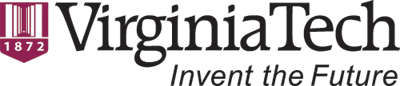 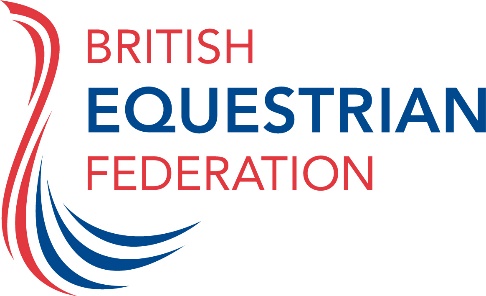 Internship Reference FormOffice use only	Application number:Reference:Date received:Thank you for your assistance in providing a reference for the applicant who has applied to undertake an Internship at the Virginia Polytechnic Institute and State University (Virginia Tech) Middleburg Agricultural Research and Extension Center (MAREC).  The internship will run for a period of three months between mid-May and mid-September 2017.Please complete all sections and submit an electronic copy to jan.rogers@bef.co.uk by 5pm GMT, Friday 13th January 2017, with the heading of the email stating “BEF MAREC Internship”.If you have any queries please do not hesitate to contact Jan using the email address above, with the heading of the email stating “BEF MAREC Internship”.For further information please see the Intern Fact Sheet, available here and the application form, available here.  More information on the MAREC can be found here.SECTION A: CANDIDATE DETAILSSECTION A: CANDIDATE DETAILSFull nameUniversitySECTION B: REFEREE DETAILSSECTION B: REFEREE DETAILSNameRelationship to applicantSECTION C: REFERENCESECTION C: REFERENCEPlease comment upon the
academic achievements
of the candidate
(maximum 20 lines)Please comment upon the
experience of the
candidate 
(maximum 20 lines)Please comment upon the
career aspirations of the
candidate
(maximum 20 lines)Please comment upon the
personal character of the
candidate
(maximum 20 lines)How do you feel the
candidate would benefit
from this internship?
(maximum 20 lines)SECTION D: OTHER RELEVANT BRIEF COMMENTS OR INFORMATIONSECTION D: OTHER RELEVANT BRIEF COMMENTS OR INFORMATIONPlease add any further
relevant comments or
other information
(maximum 20 lines)SECTION E: CONFIRMATION OF INFORMATION PROVIDEDI confirm the information I have provided in this reference for the candidate detailed above is complete and true.SECTION E: CONFIRMATION OF INFORMATION PROVIDEDI confirm the information I have provided in this reference for the candidate detailed above is complete and true.SignatureBy submitting this reference electronically you, the referee, provide confirmation that the information contained within the document is complete and true.Date